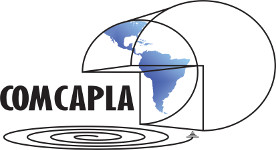 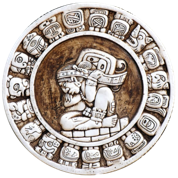 FORMA DE REGISTRO(*) Información indispensable.*Clave del trabajo: *Clave del trabajo: *Clave del trabajo: *Clave del trabajo: *Título del trabajo: *Título del trabajo: *Título del trabajo: *Título del trabajo: * Autores: * Autores: * Autores: * Autores: *Tipo de presentación:  Oral      Póster *Tipo de presentación:  Oral      Póster *Tipo de presentación:  Oral      Póster *Tipo de presentación:  Oral      Póster * Nombre de quien presentará el trabajo:* Nombre de quien presentará el trabajo:* Nombre de quien presentará el trabajo:* Nombre de quien presentará el trabajo:*Nombre de quien está registrando: *Nombre de quien está registrando: *Nombre de quien está registrando: *Nombre de quien está registrando: *Afiliación: *Afiliación: *Afiliación: *Afiliación: *País: *País: *País: *País: Tel.: *ZIP/Post Code: *ZIP/Post Code: *Ciudad: *E-mail: *E-mail: Número de estudiante (ID): Número de estudiante (ID): 